SwiftNet Take-down Instructions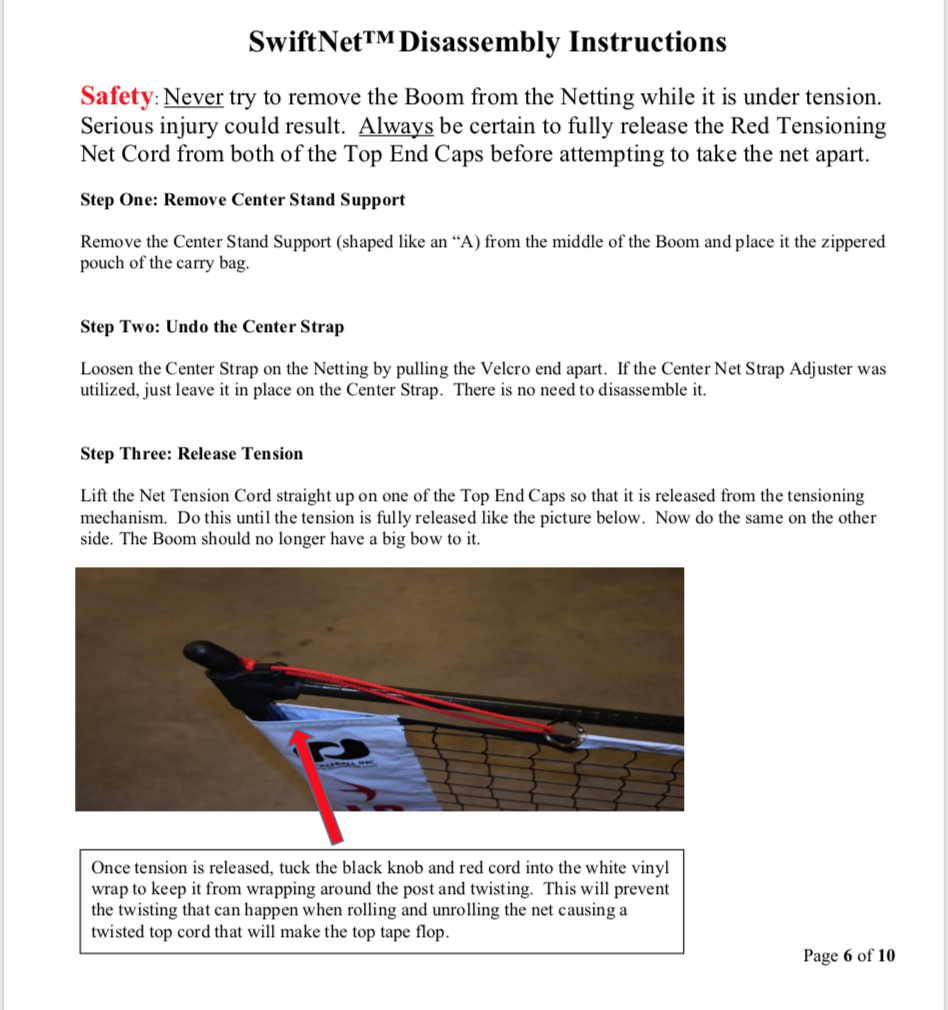 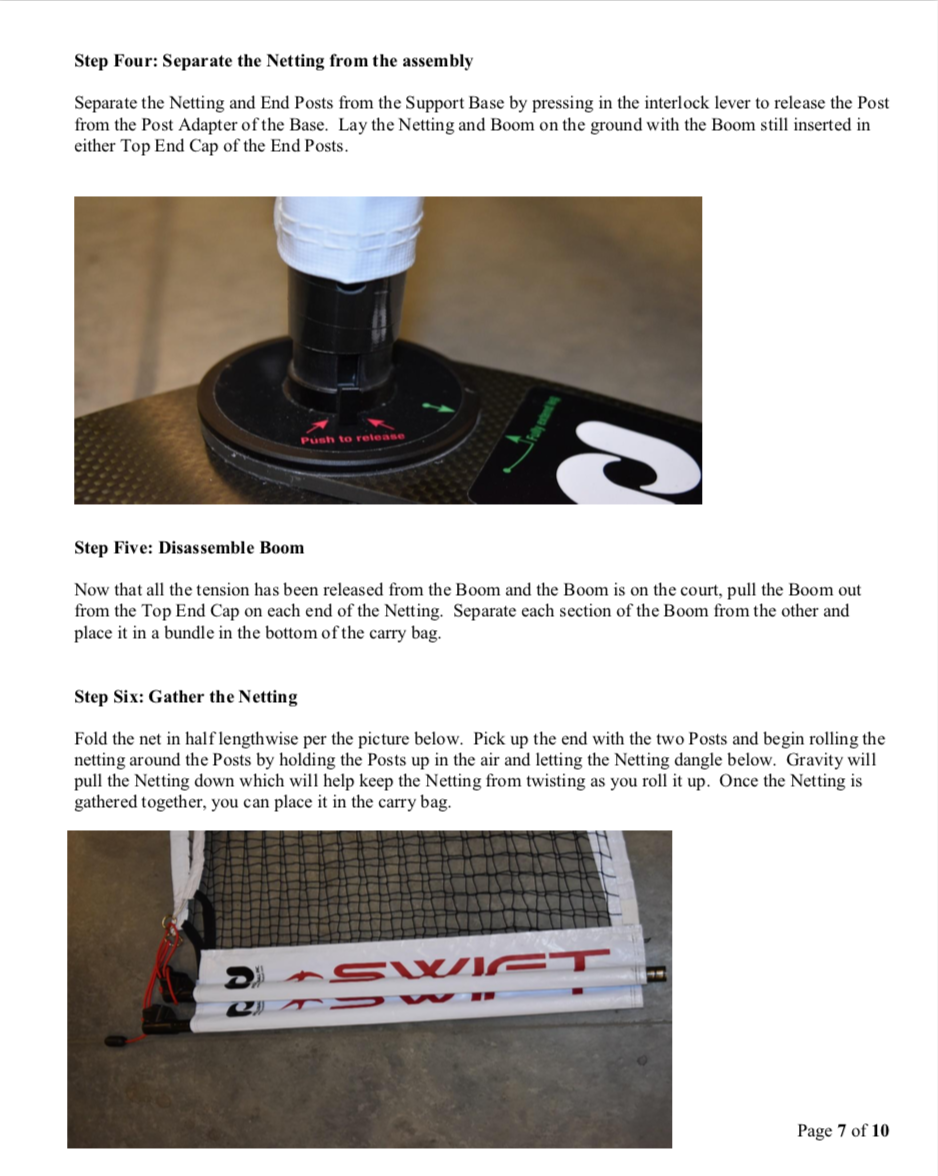 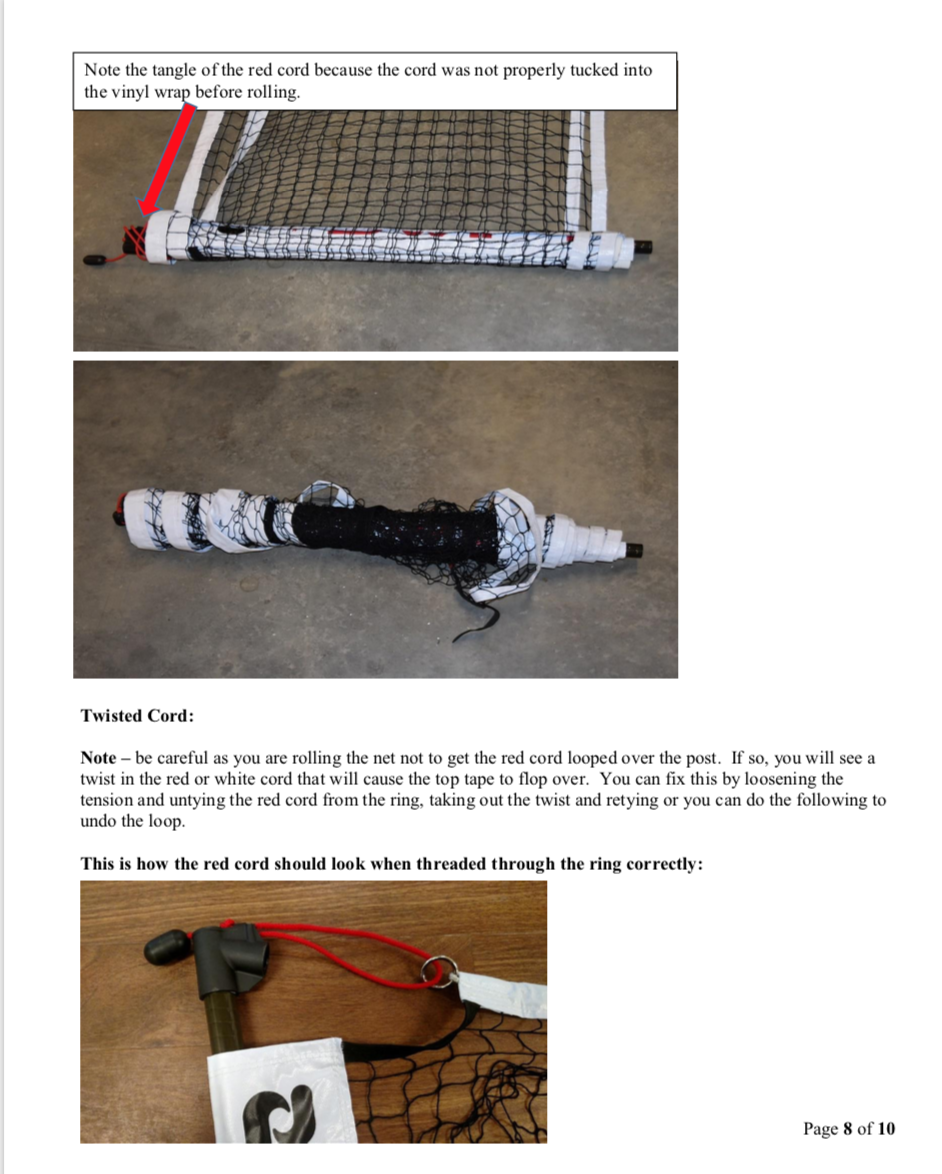 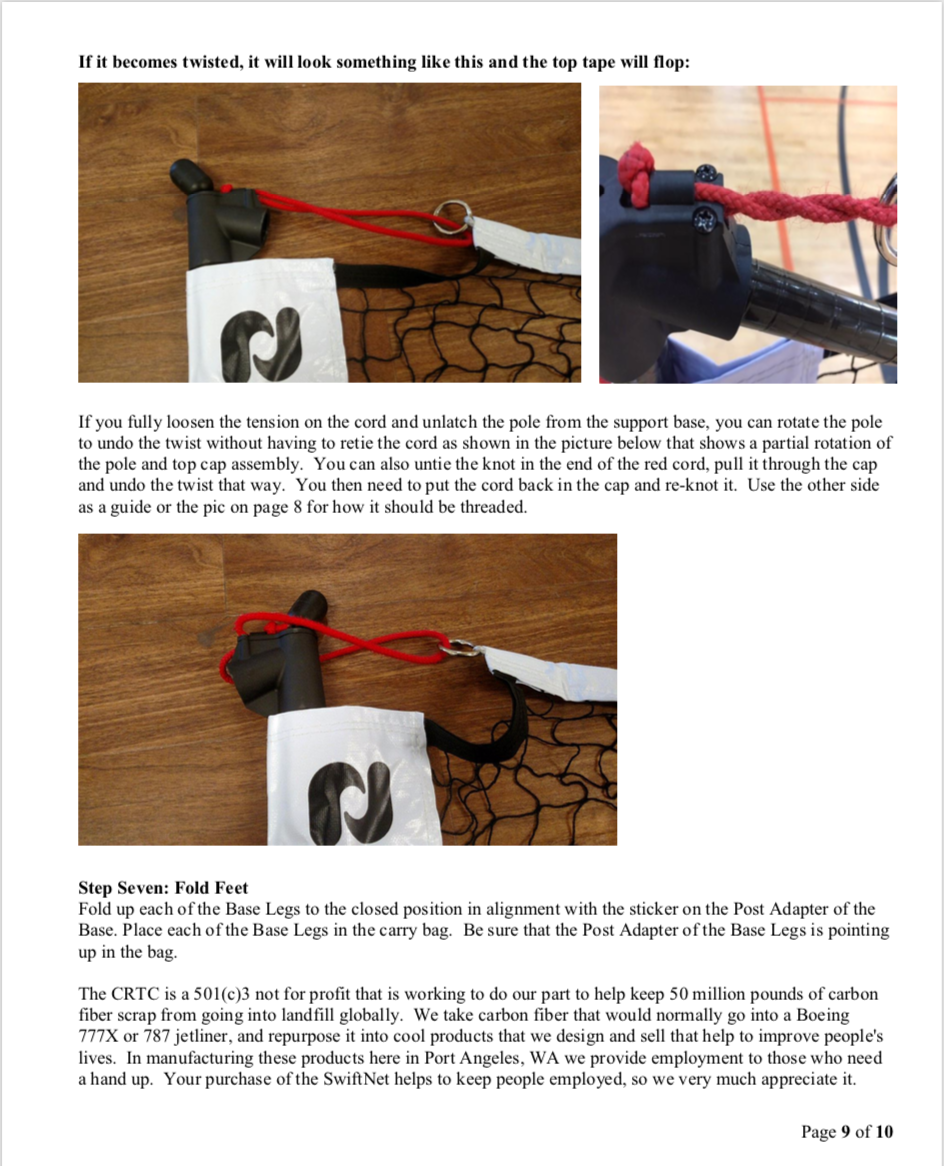 